ANNEE 2020 - 2021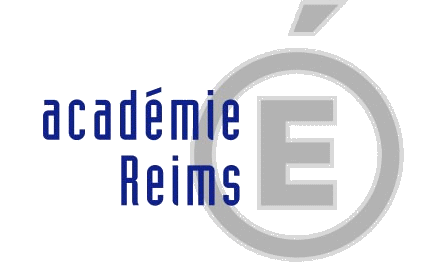 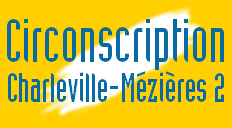 COMPTE-RENDU DU CONSEIL D’ECOLEConseil d’école n°3Secrétaire de séance : M ABSOUSI – EFFECTIFS 2021-2022 :Effectif actuel Pour la rentrée : 42 élèves 4 TPS  13  PS  8 MS 17 GS (deux maintiens)9 élèves de GS partent. 8 partent en CP à l’école élémentaire de Deville - Laifour, 1 est orienté en ULIS à Abel Decopons à Bogny Sur Meuse.  1 Ms part à Rimogne. 3 dérogations signées pour des élèves nouveaux arrivant qui étaient comptés Pour La rentrée. II - ORGANISATION PEDAGOGIQUE 2021-2022 :Organisation pédagogique validée par l’inspecteur :Classe 1 De M. ABSOUS : TPS / PS / MS à 21.Classe 2 De Mme ADAMEK  : MS / GS à 21.Pour l’équilibre des classes, l’inspecteur a Décidé de couper les Ms en deux pour éviter un trop gros écart entre les deux classes (25 - 16). Madame ADAMEK a obtenu le poste de directrice de façon définitive. Les deux ATSEMS restent sur l’école : - Caroline MORA - Rossi toute la journée pour la classe 1- Guilaine CADET le matin en MS/GSDeux enfants de MS/GS sont notifiés pour une AVS. Un est notifié en individuel à temps plein et un autre à temps partiel. Un autre enfant est en attente de notification AVS. Une AVS sera donc présente Dans la classe de MS/GS.Nous attendons de savoir s’il y aura une ou deux AVS présentes dans la classe pour les besoins des enfants.     La coopérative demandée à la rentrée restera au montant de 12 e. Vote : qui vote pour ? Qui vote contre ? Tous pourLa liste de fournitures reste la même que les années passées à savoir : Une boîte de mouchoirs, Un cahier 24x32 Un pack d 'eau Des chaussons fermés 5 bâtons de colle 1 classeur 4 anneaux pour les nouveaux arrivantsIII – BILAN DE LA COOPERATIVELes deux coopératives seront scindées à la fin de l’année. La maternelle récupérera l’argent qu’elle possédait avant la fusion.  Bilan coopérative : 13 328,22 € sur le compte au 24/06Recettes :- subventions (maternelle : 1200e et élémentaire : 1800e)      - les bénéfices des photos de classe Dépenses :- 281 e du développement des photos de classe.- deux chèques à débiter : 15.75e et 12.58 E IV– ACTIVITES PEDAGOGIQUES DU 3ème TRIMESTREDécouvrir le monde du vivant : Projet « Graines » [tous les enfants de l'école (classe Mme ADAMEK / M ABSOUS) : En période 4 et 5 les élèves ont étudié les graines et en particulier la germination de la graine du haricot.. Ainsi, ils pourront : se familiariser avec la vie végétale au sens large, découvrir les graines, pratiquer des semis dans des pots, faire évoluer leurs représentations, pratiquer une démarche Scientifique. Ils ont planté des bulbes et des graines. Les élèves repartiront avec leur pot. Activités artistiques : Bricolage de la fête des gens qu’on aime. Activités physiques : Mise en pause du projet de la journée du sport pour cause de COVID et du non brassage des élèves.Liaison GS-CP :Mise en pause du projet de la liaison GS-CP pour cause de COVID et du non brassage des élèves.Jeux de société et prêt de livres :Mise en pause des deux projets de la liaison GS-CP pour cause de COVID et du non brassage des élèves. Cependant, concernant les jeux de société ils sont poursuivis en classe les vendredis après-midi.- Photos de classe : Les photos de classe ont été prises par le maire de Deville et développées par le photographe Charlot à Revin.- fête de fin d’année : Le 25 juin s’est tenue la fête de l’école en partenariat avec la Maison pour Tous. Cette fête s’est tenue sur une demie journée par classe où les élèves pouvaient participer à 7 ateliers différents mis en place par l'école et le périscolaire (décoration de masques, parcours échasses, chamboulé-tout), avec les boissons offertes par la Maison pour tous Et le gâteau par l’école. - Spectacle de danse : Les 1ers et 2 juillet, vont se tenir les restitutions de danse de fin d’année. Chaque classe produira sa danse devant les parents. Ces danses auraient dû être les danses de kermesse. Mais à cause du covid, rien n’a pas pu être organisé.Sortie scolaire:  Les sorties scolaires ayant été autorisées en juin, nous n’avons pas voulu organiser une sortie dans  l’urgence. 8 mai : Les élèves ont réalisé des productions plastiques « des colombes à la manière de Picasso » qui ont été exposées au monument aux morts de Laifour. Activités prévues à la rentrée :  Pour le festival des marionnettes, l’école a réservé un spectacle de Marionnettes à domicile par la compagnie Mariska : Le Maître des couleurs. La totalité de la Somme de 440 e est payée par la coopérative de l’année 2021 2022.Ce spectacle aura lieu le vendredi 1er octobre à 10h. Les projets internes à l’école : - jeu de société- sac à album - prêt de livre hebdomadaire Vont être remis en place dès la première période. La journée du sport, une fois par période, va être remise en place en prenant en compte le protocole sanitaire. Le 11 novembre aura lieu cette année à Laifour et l’école proposera une guirlande de drapeaux nominative en mémoire des soldats tombés pour la France. Le 8 mai aura lieu à Deville et nous procéderons ainsi une année sur deux. Marché de Noël : l’école aimerait se lancer dans la création d’un marché de Noël avec la collaboration des parents d’élèves. Une réunion sera effectuée en début d’année avec les parents d’élèves afin de pouvoir l’organiser au mieux. Le café des parents : Le café des parents qui avait été effectué en début d'année 2019 2020 en partenariat avec l’élémentaire devrait revoir le jour uniquement en maternelle. Liaison GS / CP Après concertation avec Mme Vieira, Maîtresse de CP, il y a aura un projet défi lecture l’année prochaine afin d’effectuer une liaison entre la GS et le CP. Le thème retenu est ; les animaux. Les deux classes travailleront sur des albums en commun et partageront leurs expériences sur ce thème.  V – BILAN DES EXERCICES PPMS  Et des Tests SALIVAIRES2ème PPMS : 11 juin à 10h00 Scénario tempête: RAS, pas de crainte des élèves. Pas de souci particulier dans le déroulement du confinement.Tests salivaires : Deux campagnes ont déjà été effectuées. Grâce à l’aide de la municipalité, tout s’est très bien déroulé aux deux reprises. Les tests n’ont pas révélé de cas positifs à ma connaissance. Lors des deux campagnes, plusieurs tests se sont révélés Non concluants et les parents ont dû sse rapprocher de l’ars afin d’avoir la marche à suivre. Précédemment, L’inspection nous a alerté qu'une troisième campagne de test allait se produire du 21 juin au 6 juillet. Je n’ai, à ce jour, pas de nouvelles sur la date de notre école.  VI – TRAVAUX PREVUS PENDANT LES CONGES D’ETE : organisationFuite sur le toit → étude en cours pour réparation. Verrière Rénovation de la tapisserie classe du haut + tentures  VII – REMERCIEMENTS : À monsieur Cosenza, pour avoir effectué nos photos de classe A la maison pour Tous, pour avoir donné de leur temps, de leur bonne humeur et leur investissement pour la fête de l’école Aux parents d’élèves qui se sont investis toute l’année de diverses façons : aide, recouvrir les livres, participer aux activités, fabriquer des accessoires pour les danses....VIII – QUESTIONS DIVERSES :- Les parents demandent la liste des élèves placés pour la photo de classe afin de l’intégrer à celle -ci : peut être faisable uniquement avec les prénoms Dans un souci de divulgation d’infos personnelles. - Pourquoi n’y a t-il pas de sortie scolaire comme en élémentaire ? Nous avons été prévenus très tard que les sorties scolaires pouvaient reprendre, nous n’avons pas voulu réaliser une sortie dans l’urgence sans intérêt pédagogique. Pour remplacer celle ci, les élèves bénéficieront d’un spectacle de marionnettes à la rentrée. Pouvez vous décaler les horaires, car les élèves sortent en retard : non l’école maternelle sort à l’heure et les horaires ne sont pas changés. Ils ont été conçu il y a des années afin qu’il y ait un battement suffisant pour les deux écoles. DIVERS :Mme ADAMEK sera absente en début d'année 2 semaines + 2 jours pour cause de stage.La Présidente, 						Secrétaire de séance,	Mme ADAMEK          						 M ABSOUSDate : 25/06/2021Cycle 1Durée : 2h00 (de 16h30 à 18h30)Durée : 2h00 (de 16h30 à 18h30)Durée : 2h00 (de 16h30 à 18h30)Noms des participantsL’équipe éducative :Mme ADAMEK LauraM. ABSOUS Julien L’équipe éducative :Mme ADAMEK LauraM. ABSOUS Julien Les parents élus :Mme Gagneur LauraM. Domelier Aurélien Noms des participantsLa municipalité : COSENZA Dominique (Deville), Francky Muller Adjoint au maire Deville), Jean-Marie Gardelin (maire Laifour)DDEN : Mme Chantal MartinLa municipalité : COSENZA Dominique (Deville), Francky Muller Adjoint au maire Deville), Jean-Marie Gardelin (maire Laifour)DDEN : Mme Chantal MartinLa municipalité : COSENZA Dominique (Deville), Francky Muller Adjoint au maire Deville), Jean-Marie Gardelin (maire Laifour)DDEN : Mme Chantal MartinLa municipalité : COSENZA Dominique (Deville), Francky Muller Adjoint au maire Deville), Jean-Marie Gardelin (maire Laifour)DDEN : Mme Chantal MartinNoms des absentsMr Petit Gilles (IEN) excusé    Mme Zanini Amélie (adjointe à la mairie Laifour)Mr Petit Gilles (IEN) excusé    Mme Zanini Amélie (adjointe à la mairie Laifour)Mr Petit Gilles (IEN) excusé    Mme Zanini Amélie (adjointe à la mairie Laifour)Mr Petit Gilles (IEN) excusé    Mme Zanini Amélie (adjointe à la mairie Laifour)